Birth certificateName in Full	: 				Gender: Date of Birth	: 	Place of Birth	: 	Ethnic Group	: 			Nationality: Full name, Age, Identification Card No. of Informant: PEOPLE’S COMMITTEE Precinct, Commune: District: Province: SOCIALIST REPUBLIC OF VIETNAMIndependence – Freedom - Happiness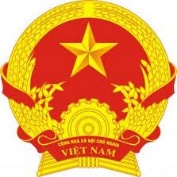 Form TP/HT 2No.          :  Book No.:  PARENTS’ DETAILSMotherFatherName in FullAgeEthnic GroupNationalityJobPlace of Residence Informant(Signed)……………………….Registration on ……………..ON BEHALF OF PEOPLE’S COMMITTEEVice Chairman(Signed and Sealed)